Тема урока: Основные технологии оклейки помещений обоями.Выполнить:Прочитать материал, см нижеПосмотреть видео https://yandex.ru/video/preview?filmId=2581628765632102250&text=%D0%9E%D1%81%D0%BD%D0%BE%D0%B2%D0%BD%D1%8B%D0%B5%20%D1%82%D0%B5%D1%85%D0%BD%D0%BE%D0%BB%D0%BE%D0%B3%D0%B8%D0%B8%20%D0%BE%D0%BA%D0%BB%D0%B5%D0%B9%D0%BA%D0%B8%20%D0%BF%D0%BE%D0%BC%D0%B5%D1%89%D0%B5%D0%BD%D0%B8%D0%B9%20%D0%BE%D0%B1%D0%BE%D1%8F%D0%BC%D0%B8%206%20%D0%BA%D0%BB%D0%B0%D1%81%D1%81%20%D1%82%D0%B5%D1%85%D0%BD%D0%BE%D0%BB%D0%BE%D0%B3%D0%B8%D1%8F&path=wizard&parent-reqid=1586205044846188-1737946629229418364100158-production-app-host-man-web-yp-145&redircnt=1586205068.1В тетради написать число и тему урока Сделать краткий конспект не более одной  страницы по теме урокаОтветить (письменно) на вопрос: Какие обои в моем доме.Сфотографировать рукописный текст и отправить учителю на email: obuden@rambler.ru или во Вконтакте в личным сообщением. Напоминаю! Всё нужно сделать сегодняЧто прочитать Технология оклеивания стен обоямиПрежде всего обои нарезают на куски длиной, равной высоте стены, следующим образом. Сначала отмеряют и отрезают первый кусок. Затем к нему прикладывают полотно обоев, состыковывают (подбирают) рисунок и отрезают второй кусок (рис. 84, а). Если рисунок не точно совмещён, обои будут выглядеть, как на рисунке 84, б. Третий кусок отмеряют по второму и т. д.Далее от одного угла комнаты отмерят ширину обоев (например, 530 мм). На этом расстоянии отмечают с помощью отвеса вертикальную линию, по которой будет наклеено первое полотно обоев. Для этого шнур отвеса натирают мелом, туго натягивают (прижимая его руками к стене возле потолка и пола), немного отводят в сторону от стены и отпускают. Ударяясь о стену, он оставляет на ней свой след.Вертикальную линию можно разметить также с помощью линейки-уровня. Она имеет стеклянную колбочку с жидкостью. С помощью воздушного пузырька в жидкости можно линейку-уровень расположить строго вертикально или горизонтально.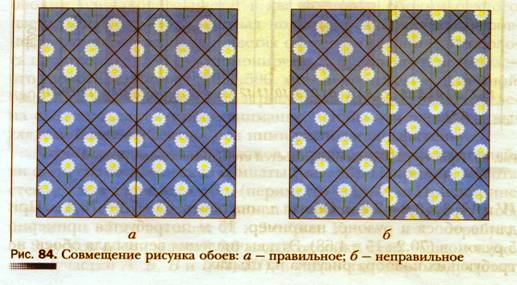 Полотна обоев укладывают стопкой на пол лицевой стороной вниз и промазывают клеем. Особенно тщательно следует намазывать кромки обоев.Оклеивать стены обоями лучше всего вдвоём: один стоит на столе, стремянке или стуле, а второй – на полу (рис. 85). Промазанное клеем полотно выравнивают по вертикальной линии, прижимают к стене и приглаживают сухой тканью, валиком и шпателями по направлению сверху вниз, от середины к краю. При этом следят, чтобы на полотне не было складок, морщин, пузырей и плохо приклеенных кромок. За первым полотном наклеивают второе и т. д.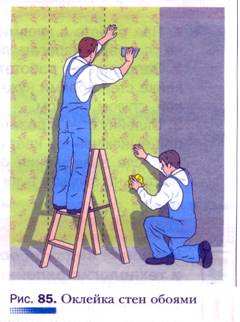 Наклеивать целое полотно в угол не следует, так как угол редко бывает строго вертикальным. Поэтому последнее полотно для угла стены должно быть такой ширины, чтобы оно закрыло оставшуюся часть неоклеенной стены и перекрыло угол только на 15…30 мм.Первое полотно на второй стене также наклеивают по отмеченной вертикальной линии и таким образом, чтобы оно было вплотную к углу.Выключатели и розетки желательно снять, а после оклейки поставить их на место. Оклейку производят при выключенной квартирной электросети.При оклейке стен обоями с бордюром или фризом отмечают горизонтальную линию, параллельную потолку.